Аттестационный листСПЕЦИАЛЬНОСТЬ Акушерское  дело _________________КУРС__________ГРУППА__________ПРОФЕССИОНАЛЬНЫЙ МОДУЛЬ 05 Выполнение работ по профессии младшая медицинская сестра по уходу за больнымиФИО студента______________________________________________________________________________________________________ФИО непосредственного руководителя________________________________________________________________________________База практики _____________________________________________________________________________________________________Сроки прохождения практики: с ____________ по_______________ всего недель (часов)____________________________________                                                                                                                  *3-низкий уровень освоения; 4-средний уровень освоения; 5-высокий уровень освоенияДата  __________________                                             Руководитель практики:	_______________________________ 		                                                                                                 (подпись, расшифровка подписи)Аттестационный листСПЕЦИАЛЬНОСТЬ Акушерское  дело _________________КУРС__________ГРУППА__________ПРОФЕССИОНАЛЬНЫЙ МОДУЛЬ ПМ 01 Медицинская и медико-социальная помощь женщине, новорожденному и семье при физиологическом течении беременности, родов и в послеродовом периодеФИО студента______________________________________________________________________________________________________ФИО непосредственного руководителя________________________________________________________________________________База практики _____________________________________________________________________________________________________Сроки прохождения практики: с ____________ по_______________ всего недель (часов)____________________________________                                                                                            *3-низкий уровень освоения; 4-средний уровень освоения; 5-высокий уровень освоенияДата  __________________                                             Руководитель практики:	_______________________________ 		                                                                                                 (подпись, расшифровка подписи)Аттестационный листСПЕЦИАЛЬНОСТЬ Акушерское  дело _________________КУРС__________ГРУППА__________ПРОФЕССИОНАЛЬНЫЙ МОДУЛЬ ПМ 02 Медицинская помощь беременным и детям при заболеваниях, отравлениях и травмах(Инфекционные заболевания и беременность)ФИО студента______________________________________________________________________________________________________ФИО непосредственного руководителя________________________________________________________________________________База практики _____________________________________________________________________________________________________Сроки прохождения практики: с ____________ по_______________ всего недель (часов)____________________________________  *3-низкий уровень освоения; 4-средний уровень освоения; 5-высокий уровень освоенияДата  __________________                                             Руководитель практики:	_______________________________ 		                                                                                                 (подпись, расшифровка подписи)Аттестационный листСПЕЦИАЛЬНОСТЬ Акушерское  дело _________________КУРС__________ГРУППА__________ПРОФЕССИОНАЛЬНЫЙ МОДУЛЬ ПМ 02 Медицинская помощь беременным и детям при заболеваниях, отравлениях и травмах(Соматические заболевания, отравления и беременность)ФИО студента______________________________________________________________________________________________________ФИО непосредственного руководителя________________________________________________________________________________База практики _____________________________________________________________________________________________________Сроки прохождения практики: с ____________ по_______________ всего недель (часов)____________________________________                                                                                            *3-низкий уровень освоения; 4-средний уровень освоения; 5-высокий уровень освоенияДата  __________________                                             Руководитель практики:	_______________________________ 		                                                                                                 (подпись, расшифровка подписи)Аттестационный листСПЕЦИАЛЬНОСТЬ Акушерское  дело _________________КУРС__________ГРУППА__________ПРОФЕССИОНАЛЬНЫЙ МОДУЛЬ ПМ 02 Медицинская помощь беременным и детям при заболеваниях, отравлениях и травмах( ПЕДИАТРИЯ)ФИО студента______________________________________________________________________________________________________ФИО непосредственного руководителя________________________________________________________________________________База практики _____________________________________________________________________________________________________Сроки прохождения практики: с ____________ по_______________ всего недель (часов)____________________________________  *3-низкий уровень освоения; 4-средний уровень освоения; 5-высокий уровень освоенияДата  __________________                                             Руководитель практики:	_______________________________ 		                                                                                                 (подпись, расшифровка подписи)Аттестационный листСПЕЦИАЛЬНОСТЬ Акушерское  дело _________________КУРС__________ГРУППА__________ПРОФЕССИОНАЛЬНЫЙ МОДУЛЬ ПМ 02 Медицинская помощь беременным и детям при заболеваниях, отравлениях и травмах(ХИРУРГИЧЕСКИЕ ЗАБОЛЕВАНИЯ, ТРАВМЫ И БЕРЕМЕННОСТЬ)ФИО студента______________________________________________________________________________________________________ФИО непосредственного руководителя________________________________________________________________________________База практики _____________________________________________________________________________________________________Сроки прохождения практики: с ____________ по_______________ всего недель (часов)____________________________________  *3-низкий уровень освоения; 4-средний уровень освоения; 5-высокий уровень освоенияДата  __________________                                             Руководитель практики:	_______________________________ 		                                                                                                 (подпись, расшифровка подписи)Аттестационный листСПЕЦИАЛЬНОСТЬ Акушерское  дело _________________КУРС__________ГРУППА__________ПРОФЕССИОНАЛЬНЫЙ МОДУЛЬ ПМ 03 Медицинская помощь женщине с гинекологическими  заболеваниями в различные периоды жизни.    (ГИНЕКОЛОГИЯ)ФИО студента______________________________________________________________________________________________________ФИО непосредственного руководителя________________________________________________________________________________База практики _____________________________________________________________________________________________________Сроки прохождения практики: с ____________ по_______________ всего недель (часов)____________________________________  *3-низкий уровень освоения; 4-средний уровень освоения; 5-высокий уровень освоенияДата  __________________                                             Руководитель практики:	_______________________________ 		                                                                                                 (подпись, расшифровка подписи)Аттестационный листСПЕЦИАЛЬНОСТЬ Акушерское  дело _________________КУРС__________ГРУППА__________ПРОФЕССИОНАЛЬНЫЙ МОДУЛЬ ПМ04 Медицинская помощь женщине, новорожденному, семье при патологическом течении беременности, родов, послеродового периода. (ПАТОЛОГИЧЕСКОЕ АКУШЕРСТВО)ФИО студента______________________________________________________________________________________________________ФИО непосредственного руководителя________________________________________________________________________________База практики _____________________________________________________________________________________________________Сроки прохождения практики: с ____________ по_______________ всего недель (часов)____________________________________  *3-низкий уровень освоения; 4-средний уровень освоения; 5-высокий уровень освоенияДата  __________________                                             Руководитель практики:	_______________________________ 		                                                                                                 (подпись, расшифровка подписи)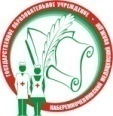 Министерство здравоохранения Республики ТатарстанГАПОУ «Набережночелнинский медицинский колледж».Отдел основного профессионального образования ФОРМА 16аАттестационный листОБЩИЕ КОМПЕТЕНЦИИРезультат(освоено/не освоено)Подписьнепосредственногоруководителя ППОК 1. Понимать сущность и социальную значимость своей будущей профессии, проявлять к ней устойчивый интересОК 2. Организовывать собственную деятельность, выбирать типовые методы и способы выполнения профессиональных задач, оценивать их выполнение и качество.ОК 3. Принимать решения в стандартных и нестандартных ситуациях и нести за них ответственность.ОК 4. Осуществлять поиск и использование информации, необходимой для эффективного выполнения профессиональных задач, профессионального и личностного развития.ОК 5. Использовать информационно-коммуникационные технологии впрофессиональной деятельности.ОК 6. Работать в коллективе и команде, эффективно общаться с коллегами, руководством, потребителями.ОК 7. Брать на себя ответственность за работу членов команды (подчиненных), за результат выполнения заданий.ОК 8. Самостоятельно определять задачи профессионального и личностного развития, заниматься самообразованием, осознанно планировать и осуществлять повышение квалификации.ОК 9. Ориентироваться в условиях смены технологий в профессиональной деятельности.ОК 10. Бережно относиться к историческому наследию и культурным традициям народа, уважать социальные, культурные и религиозные различия.ОК 11. Быть готовым брать на себя нравственные обязательства по отношению к природе, обществу и человеку.ОК 12. Организовывать рабочее место с соблюдением требований охраны труда, производственной санитарии, инфекционной и противопожарной безопасности.ОК 13. Вести здоровый образ жизни, заниматься физической культурой и спортом для укрепления здоровья, достижения жизненных и профессиональных целей.ПРОФЕССИОНАЛЬНЫЕ КОМПЕТЕНЦИИРезультат (оценка*)Подписьнепосредственногоруководителя ПППК 5.1. Эффективно общаться с пациентом и его окружением в процессе профессиональной деятельности.ПК 5.2. Соблюдать принципы профессиональной этикиПК 5.3. Осуществлять уход за пациентами различных возрастных групп в условиях учреждения здравоохранения и на домуПК 5.4. Консультировать пациента и его окружение по вопросам ухода и самоуходаПК 5.5. Оформлять медицинскую документациюПК 5.6. Оказывать медицинские услуги в пределах своих полномочийПК 5.7. Обеспечивать инфекционную безопасностьПК 5.8. Обеспечивать безопасную больничную среду для пациентов и персоналаПК 5.9. Участвовать в санитарно-просветительской работе среди населения.ПК 5.10. Владеть основами гигиенического питанияПК 5.11. Обеспечивать производственную санитарию и личную гигиену на рабочем местеПК 5.12. Осуществлять уход за пациентом в рамках сестринского процессаМинистерство здравоохранения Республики ТатарстанГАПОУ «Набережночелнинский медицинский колледж».Отдел основного профессионального образования ФОРМА 16аАттестационный листОБЩИЕ КОМПЕТЕНЦИИРезультат(освоено/не освоено)Подписьнепосредственногоруководителя ППОК 1. Понимать сущность и социальную значимость своей будущей профессии, проявлять к ней устойчивый интересОК 2. Организовывать собственную деятельность, выбирать типовые методы и способы выполнения профессиональных задач, оценивать их выполнение и качество.ОК 3. Принимать решения в стандартных и нестандартных ситуациях и нести за них ответственность.ОК 4. Осуществлять поиск и использование информации, необходимой для эффективного выполнения профессиональных задач, профессионального и личностного развития.ОК 5. Использовать информационно-коммуникационные технологии впрофессиональной деятельности.ОК 6. Работать в коллективе и команде, эффективно общаться с коллегами, руководством, потребителями.ОК 7. Брать на себя ответственность за работу членов команды (подчиненных), за результат выполнения заданий.ОК 8. Самостоятельно определять задачи профессионального и личностного развития, заниматься самообразованием, осознанно планировать и осуществлять повышение квалификации.ОК 9. Ориентироваться в условиях смены технологий в профессиональной деятельности.ОК 10. Бережно относиться к историческому наследию и культурным традициям народа, уважать социальные, культурные и религиозные различия.ОК 11. Быть готовым брать на себя нравственные обязательства по отношению к природе, обществу и человеку.ОК 12. Организовывать рабочее место с соблюдением требований охраны труда, производственной санитарии, инфекционной и противопожарной безопасности.ОК 13. Вести здоровый образ жизни, заниматься физической культурой и спортом для укрепления здоровья, достижения жизненных и профессиональных целей.ПРОФЕССИОНАЛЬНЫЕ КОМПЕТЕНЦИИРезультат (оценка*)Подписьнепосредственногоруководителя ПППК 1.1. Проводить диспансеризацию и патронаж беременных и родильниц. ПК 1.2. Проводить физиопсихопрофилактическую подготовку беременных к родам, обучение мерам профилактики осложнений беременности, родов и послеродового периода. ПК 1.3. Оказывать лечебно-диагностическую помощь при физиологической беременности, родах и в послеродовом периодеПК 1.4. Оказывать акушерское пособие при физиологических родах.ПК 1.5. Проводить первичный туалет новорожденного, оценивать и контролировать динамику его состояния, осуществлять уход и обучать родителей уходу за новорожденным. ПК 1.6. Применять лекарственные средства по назначению врача.ПК 1.7. Информировать пациентов по вопросам охраны материнства и детства, медицинского страхования.                                         Министерство здравоохранения Республики ТатарстанГАПОУ «Набережночелнинский медицинский колледж».Отдел основного профессионального образования ФОРМА 16аАттестационный листОБЩИЕ КОМПЕТЕНЦИИРезультат(освоено/не освоено)Подписьнепосредственногоруководителя ППОК 1. Понимать сущность и социальную значимость своей будущей профессии, проявлять к ней устойчивый интересОК 2. Организовывать собственную деятельность, выбирать типовые методы и способы выполнения профессиональных задач, оценивать их выполнение и качество.ОК 3. Принимать решения в стандартных и нестандартных ситуациях и нести за них ответственность.ОК 4. Осуществлять поиск и использование информации, необходимой для эффективного выполнения профессиональных задач, профессионального и личностного развития.ОК 5. Использовать информационно-коммуникационные технологии впрофессиональной деятельности.ОК 6. Работать в коллективе и команде, эффективно общаться с коллегами, руководством, потребителями.ОК 7. Брать на себя ответственность за работу членов команды (подчиненных), за результат выполнения заданий.ОК 8. Самостоятельно определять задачи профессионального и личностного развития, заниматься самообразованием, осознанно планировать и осуществлять повышение квалификации.ОК 9. Ориентироваться в условиях смены технологий в профессиональной деятельности.ОК 10. Бережно относиться к историческому наследию и культурным традициям народа, уважать социальные, культурные и религиозные различия.ОК 11. Быть готовым брать на себя нравственные обязательства по отношению к природе, обществу и человеку.ОК 12. Организовывать рабочее место с соблюдением требований охраны труда, производственной санитарии, инфекционной и противопожарной безопасности.ОК 13. Вести здоровый образ жизни, заниматься физической культурой и спортом для укрепления здоровья, достижения жизненных и профессиональных целей.ПРОФЕССИОНАЛЬНЫЕ КОМПЕТЕНЦИИРезультат (оценка*)Подписьнепосредственногоруководителя ПППК 2.1. Проводить лечебно-диагностическую, профилактическую, санитарно-просветительскую работу с пациентами с экстрагенитальной патологией под руководством врача.ПК 2.2. Выявлять физические и психические отклонения в развитии ребенка, осуществлять уход, лечебно-диагностические, профилактические мероприятия детям под руководством врача.ПК 2.3. Оказывать доврачебную помощь при острых заболеваниях, несчастных случаях, чрезвычайных ситуациях и в условиях эпидемии.Министерство здравоохранения Республики ТатарстанГАПОУ «Набережночелнинский медицинский колледж».Отдел основного профессионального образования ФОРМА 16аАттестационный листОБЩИЕ КОМПЕТЕНЦИИРезультат(освоено/не освоено)Подписьнепосредственногоруководителя ППОК 1. Понимать сущность и социальную значимость своей будущей профессии, проявлять к ней устойчивый интересОК 2. Организовывать собственную деятельность, выбирать типовые методы и способы выполнения профессиональных задач, оценивать их выполнение и качество.ОК 3. Принимать решения в стандартных и нестандартных ситуациях и нести за них ответственность.ОК 4. Осуществлять поиск и использование информации, необходимой для эффективного выполнения профессиональных задач, профессионального и личностного развития.ОК 5. Использовать информационно-коммуникационные технологии впрофессиональной деятельности.ОК 6. Работать в коллективе и команде, эффективно общаться с коллегами, руководством, потребителями.ОК 7. Брать на себя ответственность за работу членов команды (подчиненных), за результат выполнения заданий.ОК 8. Самостоятельно определять задачи профессионального и личностного развития, заниматься самообразованием, осознанно планировать и осуществлять повышение квалификации.ОК 9. Ориентироваться в условиях смены технологий в профессиональной деятельности.ОК 10. Бережно относиться к историческому наследию и культурным традициям народа, уважать социальные, культурные и религиозные различия.ОК 11. Быть готовым брать на себя нравственные обязательства по отношению к природе, обществу и человеку.ОК 12. Организовывать рабочее место с соблюдением требований охраны труда, производственной санитарии, инфекционной и противопожарной безопасности.ОК 13. Вести здоровый образ жизни, заниматься физической культурой и спортом для укрепления здоровья, достижения жизненных и профессиональных целей.ПРОФЕССИОНАЛЬНЫЕ КОМПЕТЕНЦИИРезультат (оценка*)Подписьнепосредственногоруководителя ПППК 2.1. Проводить лечебно-диагностическую, профилактическую, санитарно-просветительскую работу с пациентами с экстрагенитальной патологией под руководством врача.ПК 2.3. Оказывать доврачебную помощь при острых заболеваниях, несчастных случаях, чрезвычайных ситуациях и в условиях эпидемии.Министерство здравоохранения Республики ТатарстанГАПОУ «Набережночелнинский медицинский колледж».Отдел основного профессионального образования ФОРМА 16аАттестационный листОБЩИЕ КОМПЕТЕНЦИИРезультат(освоено/не освоено)Подписьнепосредственногоруководителя ППОК 1. Понимать сущность и социальную значимость своей будущей профессии, проявлять к ней устойчивый интересОК 2. Организовывать собственную деятельность, выбирать типовые методы и способы выполнения профессиональных задач, оценивать их выполнение и качество.ОК 3. Принимать решения в стандартных и нестандартных ситуациях и нести за них ответственность.ОК 4. Осуществлять поиск и использование информации, необходимой для эффективного выполнения профессиональных задач, профессионального и личностного развития.ОК 5. Использовать информационно-коммуникационные технологии впрофессиональной деятельности.ОК 6. Работать в коллективе и команде, эффективно общаться с коллегами, руководством, потребителями.ОК 7. Брать на себя ответственность за работу членов команды (подчиненных), за результат выполнения заданий.ОК 8. Самостоятельно определять задачи профессионального и личностного развития, заниматься самообразованием, осознанно планировать и осуществлять повышение квалификации.ОК 9. Ориентироваться в условиях смены технологий в профессиональной деятельности.ОК 10. Бережно относиться к историческому наследию и культурным традициям народа, уважать социальные, культурные и религиозные различия.ОК 11. Быть готовым брать на себя нравственные обязательства по отношению к природе, обществу и человеку.ОК 12. Организовывать рабочее место с соблюдением требований охраны труда, производственной санитарии, инфекционной и противопожарной безопасности.ОК 13. Вести здоровый образ жизни, заниматься физической культурой и спортом для укрепления здоровья, достижения жизненных и профессиональных целей.ПРОФЕССИОНАЛЬНЫЕ КОМПЕТЕНЦИИРезультат (оценка*)Подписьнепосредственногоруководителя ПППК 2.1. Проводить лечебно-диагностическую, профилактическую, санитарно-просветительскую работу с пациентами с экстрагенитальной патологией под руководством врача.ПК 2.2. Выявлять физические и психические отклонения в развитии ребенка, осуществлять уход, лечебно-диагностические, профилактические мероприятия детям под руководством врача.ПК 2.3. Оказывать доврачебную помощь при острых заболеваниях, несчастных случаях, чрезвычайных ситуациях и в условиях эпидемии.Министерство здравоохранения Республики ТатарстанГАПОУ «Набережночелнинский медицинский колледж».Отдел основного профессионального образования ФОРМА 16аАттестационный листОБЩИЕ КОМПЕТЕНЦИИРезультат(освоено/не освоено)Подписьнепосредственногоруководителя ППОК 1. Понимать сущность и социальную значимость своей будущей профессии, проявлять к ней устойчивый интересОК 2. Организовывать собственную деятельность, выбирать типовые методы и способы выполнения профессиональных задач, оценивать их выполнение и качество.ОК 3. Принимать решения в стандартных и нестандартных ситуациях и нести за них ответственность.ОК 4. Осуществлять поиск и использование информации, необходимой для эффективного выполнения профессиональных задач, профессионального и личностного развития.ОК 5. Использовать информационно-коммуникационные технологии впрофессиональной деятельности.ОК 6. Работать в коллективе и команде, эффективно общаться с коллегами, руководством, потребителями.ОК 7. Брать на себя ответственность за работу членов команды (подчиненных), за результат выполнения заданий.ОК 8. Самостоятельно определять задачи профессионального и личностного развития, заниматься самообразованием, осознанно планировать и осуществлять повышение квалификации.ОК 9. Ориентироваться в условиях смены технологий в профессиональной деятельности.ОК 10. Бережно относиться к историческому наследию и культурным традициям народа, уважать социальные, культурные и религиозные различия.ОК 11. Быть готовым брать на себя нравственные обязательства по отношению к природе, обществу и человеку.ОК 12. Организовывать рабочее место с соблюдением требований охраны труда, производственной санитарии, инфекционной и противопожарной безопасности.ОК 13. Вести здоровый образ жизни, заниматься физической культурой и спортом для укрепления здоровья, достижения жизненных и профессиональных целей.ПРОФЕССИОНАЛЬНЫЕ КОМПЕТЕНЦИИРезультат (оценка*)Подписьнепосредственногоруководителя ПППК 2.1. Проводить лечебно-диагностическую, профилактическую, санитарно-просветительскую работу с пациентами с экстрагенитальной патологией под руководством врача.ПК 2.3. Оказывать доврачебную помощь при острых заболеваниях, несчастных случаях, чрезвычайных ситуациях и в условиях эпидемии.Министерство здравоохранения Республики ТатарстанГАПОУ «Набережночелнинский медицинский колледж».Отдел основного профессионального образования ФОРМА 16аАттестационный листОБЩИЕ КОМПЕТЕНЦИИРезультат(освоено/не освоено)Подписьнепосредственногоруководителя ППОК 1. Понимать сущность и социальную значимость своей будущей профессии, проявлять к ней устойчивый интересОК 2. Организовывать собственную деятельность, выбирать типовые методы и способы выполнения профессиональных задач, оценивать их выполнение и качество.ОК 3. Принимать решения в стандартных и нестандартных ситуациях и нести за них ответственность.ОК 4. Осуществлять поиск и использование информации, необходимой для эффективного выполнения профессиональных задач, профессионального и личностного развития.ОК 5. Использовать информационно-коммуникационные технологии впрофессиональной деятельности.ОК 6. Работать в коллективе и команде, эффективно общаться с коллегами, руководством, потребителями.ОК 7. Брать на себя ответственность за работу членов команды (подчиненных), за результат выполнения заданий.ОК 8. Самостоятельно определять задачи профессионального и личностного развития, заниматься самообразованием, осознанно планировать и осуществлять повышение квалификации.ОК 9. Ориентироваться в условиях смены технологий в профессиональной деятельности.ОК 10. Бережно относиться к историческому наследию и культурным традициям народа, уважать социальные, культурные и религиозные различия.ОК 11. Быть готовым брать на себя нравственные обязательства по отношению к природе, обществу и человеку.ОК 12. Организовывать рабочее место с соблюдением требований охраны труда, производственной санитарии, инфекционной и противопожарной безопасности.ОК 13. Вести здоровый образ жизни, заниматься физической культурой и спортом для укрепления здоровья, достижения жизненных и профессиональных целей.ПРОФЕССИОНАЛЬНЫЕ КОМПЕТЕНЦИИРезультат (оценка*)Подписьнепосредственногоруководителя ПППК 3.1. Проводить профилактические осмотры и диспансеризацию женщин в различные периоды жизниПК 3.2. Проводить лечебно-диагностические мероприятия гинекологическим больным под руководством врачаПК 3.3. Выполнять диагностические манипуляции самостоятельно в пределах своих полномочийПК 3.4. Оказывать доврачебную помощь пациентам при неотложных состояниях в гинекологииПК 3.5. Участвовать в оказании помощи пациентам в периоперативном периодеПК 3.6. Проводить санитарно-просветительскую работу по вопросам планирования семьи, сохранения и укрепления репродуктивного здоровьяМинистерство здравоохранения Республики ТатарстанГАПОУ «Набережночелнинский медицинский колледж».Отдел основного профессионального образования ФОРМА 16аАттестационный листОБЩИЕ КОМПЕТЕНЦИИРезультат(освоено/не освоено)Подписьнепосредственногоруководителя ППОК 1. Понимать сущность и социальную значимость своей будущей профессии, проявлять к ней устойчивый интересОК 2. Организовывать собственную деятельность, выбирать типовые методы и способы выполнения профессиональных задач, оценивать их выполнение и качество.ОК 3. Принимать решения в стандартных и нестандартных ситуациях и нести за них ответственность.ОК 4. Осуществлять поиск и использование информации, необходимой для эффективного выполнения профессиональных задач, профессионального и личностного развития.ОК 5. Использовать информационно-коммуникационные технологии впрофессиональной деятельности.ОК 6. Работать в коллективе и команде, эффективно общаться с коллегами, руководством, потребителями.ОК 7. Брать на себя ответственность за работу членов команды (подчиненных), за результат выполнения заданий.ОК 8. Самостоятельно определять задачи профессионального и личностного развития, заниматься самообразованием, осознанно планировать и осуществлять повышение квалификации.ОК 9. Ориентироваться в условиях смены технологий в профессиональной деятельности.ОК 10. Бережно относиться к историческому наследию и культурным традициям народа, уважать социальные, культурные и религиозные различия.ОК 11. Быть готовым брать на себя нравственные обязательства по отношению к природе, обществу и человеку.ОК 12. Организовывать рабочее место с соблюдением требований охраны труда, производственной санитарии, инфекционной и противопожарной безопасности.ОК 13. Вести здоровый образ жизни, заниматься физической культурой и спортом для укрепления здоровья, достижения жизненных и профессиональных целей.ПРОФЕССИОНАЛЬНЫЕ КОМПЕТЕНЦИИРезультат (оценка*)Подписьнепосредственногоруководителя ПППК 4.1. Участвовать в проведении лечебно-диагностических мероприятий беременной, роженице, родильнице с акушерской и экстрагенитальной патологией и новорожденному  ПК 4.2. Оказывать профилактическую и медико-социальную помощь беременной, роженице, родильнице при акушерской и экстрагенитальной патологии  ПК 4.3. Оказывать доврачебную помощь беременной, роженице, родильнице при акушерской и экстрагенитальной патологии ПК 4.4. Осуществлять интенсивный уход при акушерской патологии ПК 4.5. Участвовать в оказании помощи пациентам в периоперативном периоде